示范文本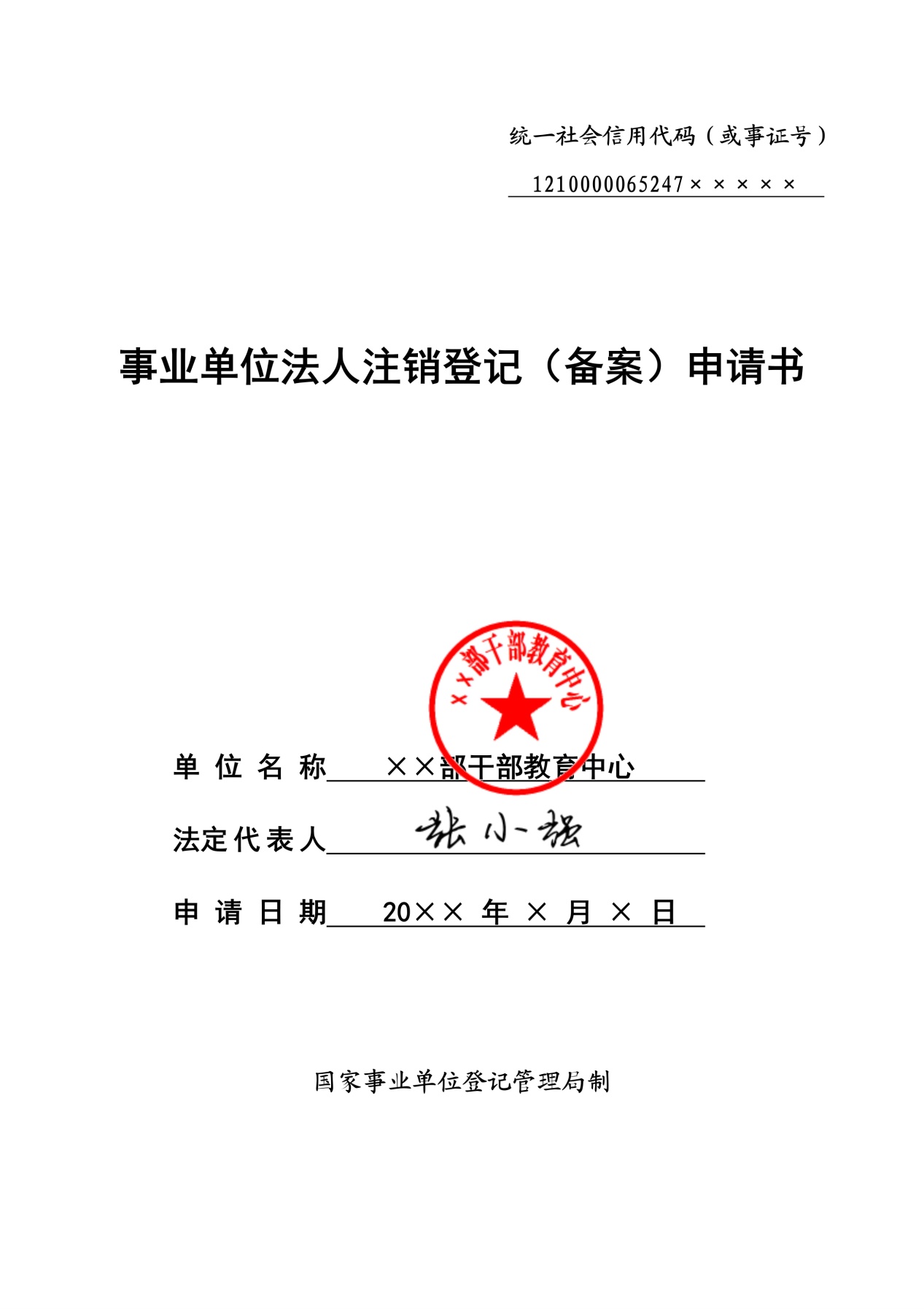 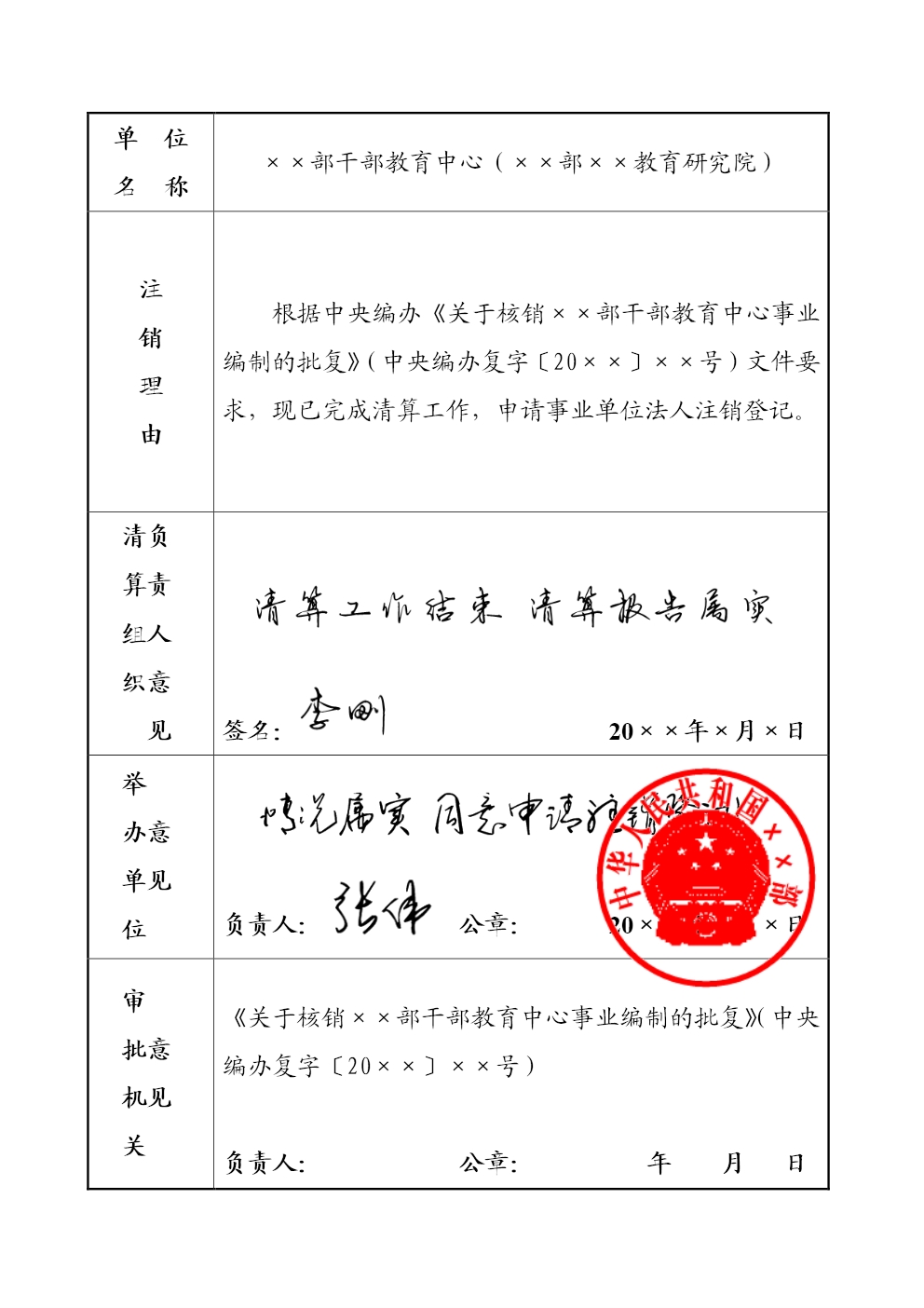 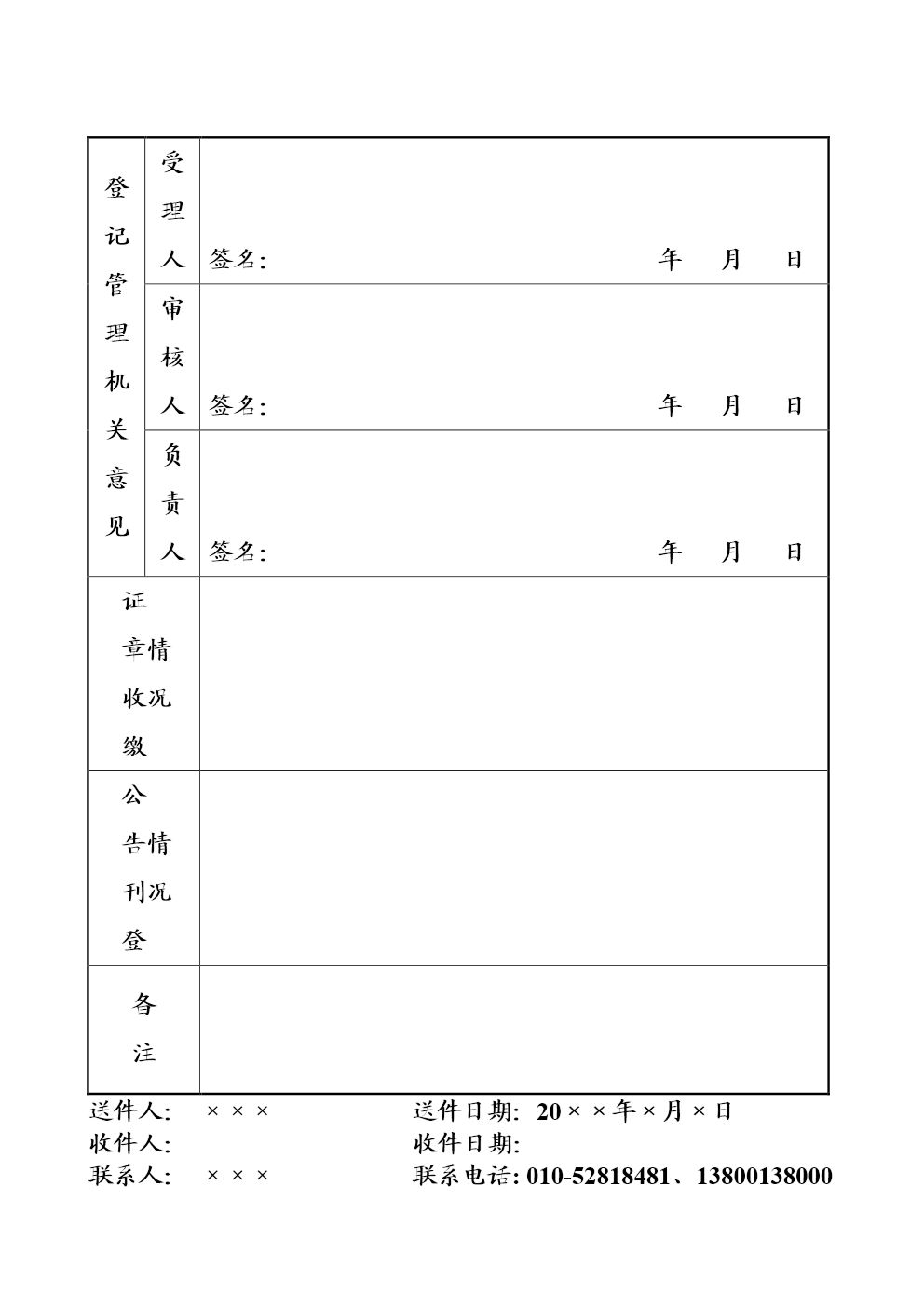 